                                                                           Szkoła Podstawowa im. Marszałka Józefa Piłsudskiego w Marcinkowicach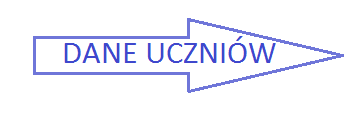 ZGODNE Z RODOOŚWIADCZENIE O ZAPOZNANIU SIĘZ INFORMACJĄ DOTYCZĄCĄ PRZETWARZANIA DANYCH OSOBOWYCH UCZNIÓW SZKOŁY PODSTAWOWEJ IM. MARSZAŁKA JÓZEFA PIŁSUDSKIEGO W MARCINKOWICACHJako rodzic/opiekun prawny uprawniony do składania oświadczeń dotyczących mojego dziecka……………………………………………………………………………………………………………………………………………………… (imię nazwisko dziecka)Oświadczam, że w dn. 13.09.2018 r. zapoznałam/-em się z treścią Informacji dotyczącej przetwarzania danych osobowych uczniów Szkoły Podstawowej im. Marszałka Józefa Piłsudskiego w Marcinkowicach.………………………………………… (czytelny podpis rodzica, opiekuna ucznia)      System ochrony danych w Szkole Podstawowej  im. Marszałka Józefa Piłsudskiego w Marcinkowicach